Janusz–Korczak–Schule Springe                      Region Hannover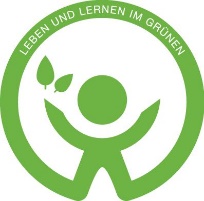 Förderschule Schwerpunkt Geistige Entwicklung                                                                             		            _______________________________________________________________________________________________An denEltern- und Förderverein der Janusz-Korczak-Schule Springe_____________________		_________________	_________________ 	    Name			         Klasse		                    DatumMitteilung/Anfrage an den Förderverein: Verwendung von GewinnenFür den EVF haben wir, ohne Materialien aus dem Schulbudget zu verwenden: □ bei der Schulveranstaltung am _____________□ bei folgender Gelegenheit ______________________________________________□ durch den Verkauf von ________________________________________________□ einen Gewinn in Höhe von				 ______________€ erzielen können. Davon beantrage ich eine Unterstützung in Höhe von	 ______________€, um Klassen-projekte durchführen zu können. Ich bin verpflichtet, spätestens am Schuljahresende mit Belegen die Verwendung dieser Unterstützungssumme nachzuweisen und werde diese unaufgefordert beim Elternförderverein einreichen.Die (Rest-)Summe in Höhe von 				  ______________€ werde ich auf ein Konto des EFV einzahlen.	_____________________		___________________________              			       Ort, Datum			               UnterschriftStellungnahme des EFVVolksbank Hildesheim-Lehrte-Pattensen	BIC       GENODEF1PAT  		IBAN     DE60 2519 3331 0815 8622 00Sparkasse Hannover  			BIC       SPKHDE2HXXX		IBAN     DE62 2505 0180 3000 0084 86Bearbeitet von: _______________________________  genehmigt wie beantragt    	  genehmigt bis zu einem Betrag von ___________  bitte um Rücksprache mit ______________	   kann leider nicht genehmigt werden_______________________________       Datum und Unterschrift